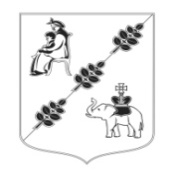 АДМИНИСТРАЦИЯ МУНИЦИПАЛЬНОГО ОБРАЗОВАНИЯКОБРИНСКОГО СЕЛЬСКОГО ПОСЕЛЕНИЯГАТЧИНСКОГО МУНИЦИПАЛЬНОГО РАЙОНАЛЕНИНГРАДСКОЙ ОБЛАСТИПОСТАНОВЛЕНИЕОт   12  января  2024 года                                                                                                   	         №    32Об отмене Постановления администрации Кобринского сельского поселения от 04.05.2022 года № 113 и   исключении услуг  из Реестра муниципальных услуг, оказываемых  администрацией Кобринского сельского поселенияВ целях реализации предоставления муниципальных услуг в муниципальном образовании Кобринского сельского поселения Гатчинского муниципального района Ленинградской области, в соответствии с Федеральным законом от 06.10.2003 №131-ФЗ «Об общих принципах организации местного самоуправления», Федеральным законом от 27.07.2010 №210-ФЗ «Об организации предоставления государственных и муниципальных услуг», Постановлением администрации МО Кобринского сельского поселения Гатчинского муниципального района Ленинградской области от 29.06.2011 № 84 «О Порядке разработки и утверждения административных регламентов предоставления муниципальных услуг», Постановлением администрации МО Кобринского сельского поселения Гатчинского муниципального района Ленинградской области от  18.01.2017 № 08 «О порядке формирования и ведения реестра муниципальных услуг Кобринского сельского поселения Гатчинского муниципального района Ленинградской области», Уставом муниципального образования Кобринского сельского поселения Гатчинского муниципального района Ленинградской области  ПОСТАНОВЛЯЕТ:1. Считать утратившим силу действие Постановления администрации МО Кобринского сельского поселения Гатчинского муниципального района Ленинградской области от 04.05.2022 года № 113 «Об утверждении Административного регламента предоставления муниципальной услуги «Установление соответствия разрешенного использования земельного участка классификатору видов разрешенного использования земельных участков на территории МО Кобринского сельского поселения Гатчинского муниципального района Ленинградской области»».2. Исключить услугу, указанную в пункте 1 настоящего Постановления, из реестра муниципальных услуг, предоставляемых Администрацией Кобринского сельского поселения.4. Настоящее постановление вступает в силу с момента подписания и подлежит официальному опубликованию в газете «Кобринский вестник» и размещению  на официальном сайте Кобринского сельского поселения в сети Интернет.5. Контроль за исполнением настоящего постановления оставляю за собой.Глава администрацииКобринского сельского поселения                                                      		В.В. Федорченко	           